APTITUDES Y OTRAS HABILIDADESProactivo, capacidad de negociación, trabajo en equipo, buen control del trabajo bajo presión, leal, tolerante y adaptable, manejo de paquetería Office, software especializado en contabilidad gubernamental, Clip Rpg, Caja única Jalisco, Tauro, Facturación SAT, Facturación tautum 3.3, Contpaq, Adminpaq, plataformas bancarias, entre otros.OBJETIVO GENERALEstablecerme y consolidarme en una institución que me otorgue estabilidad, aplicar mis experiencias y conocimientos en las distintas áreas de la organización, y alcanzar el desarrollo profesional para el buen desempeño de las funciones asignadas.l.a. luis felipe gomez torres.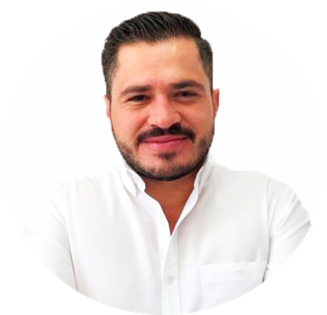                                             REFORMA NO 2 COLONIA CENTROzapotlanejo, jalisco, mexico. C.P.45430, tel 01 (373) 7341024 EXT 221.EXPERIENCIAJefe de Gestión y Coordinación MetropolitanaGobierno Municipal De Zapotlanejo	    01 enero de 2019 a la fecha (Actual)Fomentar y fortalecer los lazos político-administrativos y de cooperación entre los nueve Municipios del Área Metropolitana de Guadalajara, además de atender de manera permanente la agenda de trabajo de IMEPLAN, y las Agencias Metropolitanas, mediante la participación y seguimiento de las mesas de coordinación.Jefe de Departamento de IngresosGobierno Municipal De Zapotlanejo 	01 de octubre de 2015 a 31 de diciembre de 2018Planear, organizar y controlar las actividades propias del área de ingresos, administrar los recursos humanos y materiales necesarios para la recaudación de impuestos, derechos, productos y aprovechamientos, diseñar e implementar estrategias de recaudación, además de elaboración de iniciativas de ley para su presentación ante los entes legislativos.Auxiliar de ContabilidadGobierno Municipal De Zapotlanejo	 01 de enero de 2012 a 31 de septiembre de 2015Coadyuvar en las actividades de la contabilidad en la Dirección de Hacienda Municipal para la presentación en tiempo y forma de las cuentas publicas. Cabe señalar que durante mi participación en esta área se obtuvo primer lugar estatal en rendición de cuentas publicas ante ASEJ.Inspector FiscalGobierno Municipal De Zapotlanejo                   01 de enero de 2010 a 31 de diciembre de 2011Inspección y vigilancia de las unidades económicas, además de cumplimentar ordenes de inspección, créditos fiscales entre otros. FORMACION ACADEMICAUNIVERSIDAD DE GUADALAJARALicenciatura en Administración.Titulo No. U042632    cedula No.  	enero de 2006 a diciembre de 2009Durante mi formación académica desarrolle conocimientos, habilidades y actitudes que las organizaciones requieren en sus diferentes etapas de funcionalidad para el logro de sus objetivos, mediante la aplicación ética y científica de la planeación, organización, dirección y control. Con una visión integral que mantiene el equilibrio y la armonía de los factores que la conforman, siendo productivo, competitivo, humano y socialmente comprometido.CURSOS – CAPACITACIONES RECIENTESITDP MEXICO-SECRETARIA DE DESARROLLO AGRARIO, TERRITORIAL Y URBANO. SEDATU- Curso: Movilidad urbana sustentable, ciudad equitativa, ciudad inclusiva. julio a diciembre de 2019INSTITUTO POLITECNICO NACIONAL-INAFED.- Diplomado en Administración del Desarrollo Urbano y Ordenamiento Territorial.enero a abril 2020 INAFED (INSTITUTO NACIONAL PARA EL FEDERALISMO Y DESARROLLO MUNICIPAL)     - Diplomado en Gobierno y Administración Publica Municipal            enero a julio de 2019 UNIVERSIDAD DE GUADALAJARA                          - Curso de Ingles FILEX (FORMACION INTEGRAL POR LENGUAS EXTRANJERAS).enero de 2016 a diciembre de 2018UNIVERSIDAD DE GUADALAJARA                                - Diplomado en Política y Gestión Publica.                                                enero a abril de 2012